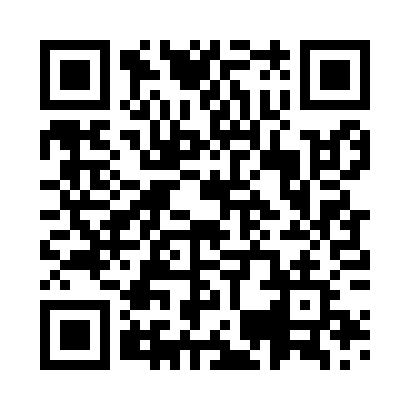 Prayer times for Baubliai, LithuaniaWed 1 May 2024 - Fri 31 May 2024High Latitude Method: Angle Based RulePrayer Calculation Method: Muslim World LeagueAsar Calculation Method: HanafiPrayer times provided by https://www.salahtimes.comDateDayFajrSunriseDhuhrAsrMaghribIsha1Wed3:095:431:256:389:0911:352Thu3:085:411:256:399:1111:353Fri3:075:391:256:409:1311:364Sat3:065:361:256:429:1511:375Sun3:055:341:256:439:1711:386Mon3:045:321:256:449:1911:397Tue3:035:301:256:459:2111:398Wed3:025:281:256:469:2311:409Thu3:015:261:256:479:2511:4110Fri3:015:241:256:499:2711:4211Sat3:005:221:256:509:2911:4312Sun2:595:201:256:519:3111:4413Mon2:585:181:256:529:3311:4414Tue2:575:161:256:539:3411:4515Wed2:575:141:256:549:3611:4616Thu2:565:121:256:559:3811:4717Fri2:555:101:256:569:4011:4818Sat2:555:091:256:579:4211:4819Sun2:545:071:256:589:4411:4920Mon2:535:051:256:599:4511:5021Tue2:535:041:257:009:4711:5122Wed2:525:021:257:019:4911:5223Thu2:525:011:257:029:5011:5224Fri2:514:591:257:039:5211:5325Sat2:514:581:257:049:5411:5426Sun2:504:561:257:059:5511:5527Mon2:504:551:267:069:5711:5528Tue2:494:541:267:079:5811:5629Wed2:494:521:267:0710:0011:5730Thu2:484:511:267:0810:0111:5731Fri2:484:501:267:0910:0311:58